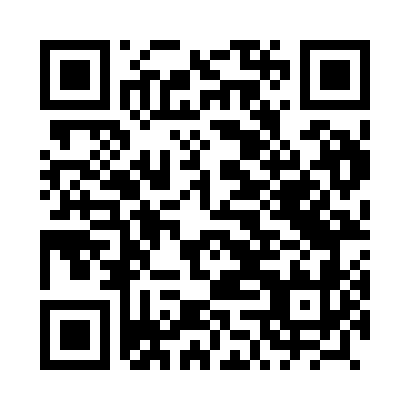 Prayer times for Bogdaszowice, PolandSat 1 Jun 2024 - Sun 30 Jun 2024High Latitude Method: Angle Based RulePrayer Calculation Method: Muslim World LeagueAsar Calculation Method: HanafiPrayer times provided by https://www.salahtimes.comDateDayFajrSunriseDhuhrAsrMaghribIsha1Sat2:244:4312:516:238:5911:102Sun2:244:4212:516:239:0011:113Mon2:244:4212:516:249:0111:114Tue2:234:4112:516:249:0211:125Wed2:234:4112:516:259:0311:126Thu2:234:4012:526:269:0411:137Fri2:234:4012:526:269:0511:138Sat2:234:3912:526:279:0511:149Sun2:234:3912:526:279:0611:1410Mon2:234:3812:526:289:0711:1511Tue2:234:3812:536:289:0711:1512Wed2:234:3812:536:299:0811:1613Thu2:234:3812:536:299:0911:1614Fri2:234:3712:536:299:0911:1615Sat2:234:3712:536:309:1011:1716Sun2:234:3712:546:309:1011:1717Mon2:234:3712:546:309:1111:1718Tue2:234:3712:546:319:1111:1719Wed2:244:3812:546:319:1111:1820Thu2:244:3812:556:319:1111:1821Fri2:244:3812:556:319:1211:1822Sat2:244:3812:556:329:1211:1823Sun2:244:3812:556:329:1211:1824Mon2:254:3912:556:329:1211:1925Tue2:254:3912:566:329:1211:1926Wed2:254:4012:566:329:1211:1927Thu2:264:4012:566:329:1211:1928Fri2:264:4112:566:329:1211:1929Sat2:264:4112:566:329:1111:1930Sun2:274:4212:576:329:1111:19